ciências- mamíferosESSA ATIVIDADE FAREMOS ONLINE.Bom  dia 4° ano!Hoje, na aula online, faremos um bingo com o tema MAMÍFEROS.Conto com a participação de todos, pois a aula será muito divertida.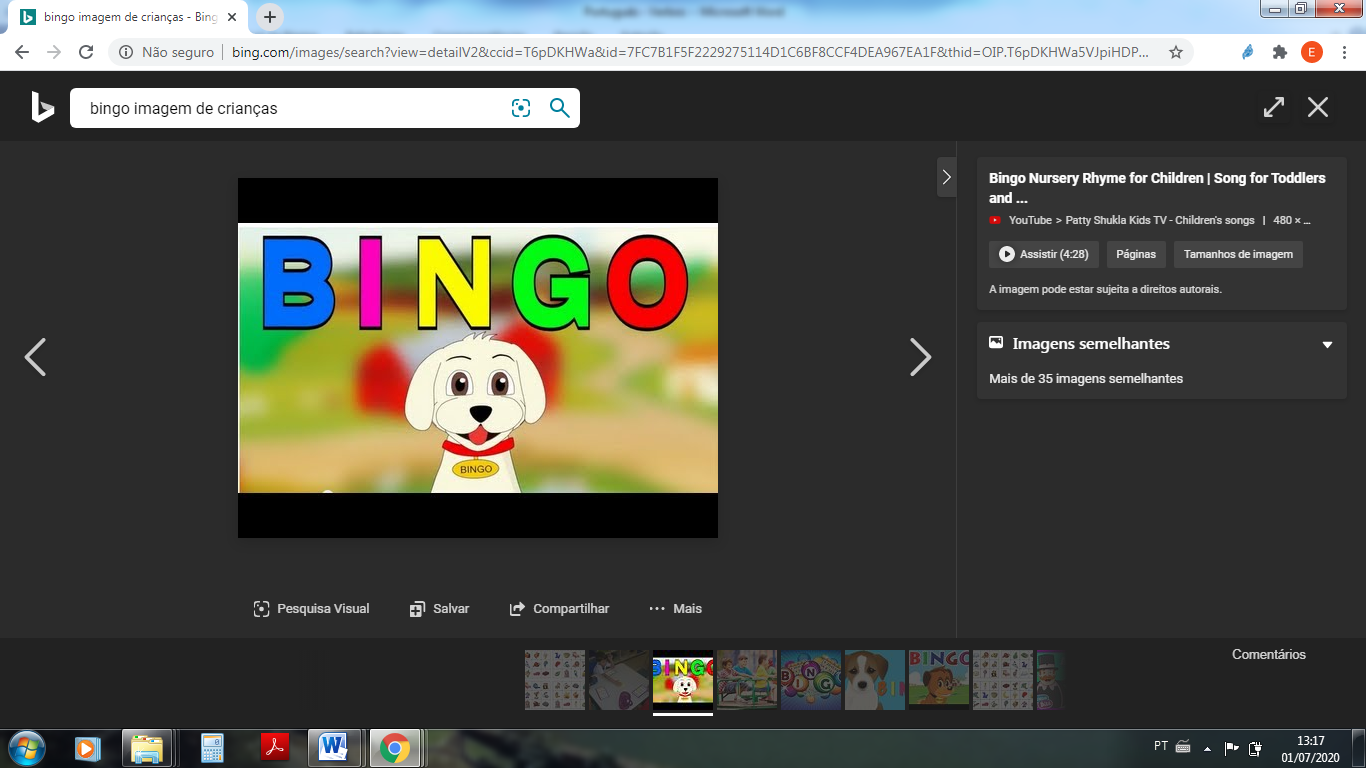 